	 العدد :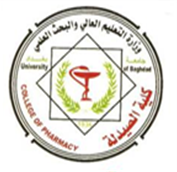 التاريخ :     كلية الصيدلة – جامعة بغدادفرعم/ تشكيل لجنة استلال          تقرر تشكيل لجنة استلال لمعاملة ترقية                                الى مرتبة (                         ) من الاساتذة الافاضل المدرجة اسماؤهم أدناه:رئيس فرع الصفة في اللجنةاسم التدريسيت123